Прогноз чрезвычайных ситуаций, происшествий и аварийна 01 февраля 2024 года1.Природные ЧС: Метеорологический прогнозОЯ: – не прогнозируются.НЯ: – не прогнозируются.Прогноз ледовой обстановки:Процесс наращивания толщины льда на реках и водоемах области продолжится, но будет не интенсивным. Прогноз сейсмологической обстановки:Экзогенные геологические процессы на территории области по всем типам прогнозируются на уровне среднемноголетних значений.Прогноз экологической обстановки: На территории Свердловской области не прогнозируется высокого 
и экстремально высокого уровня загрязнения атмосферного воздуха.1.1. Прогноз биологической опасности:Эпидемиологическая обстановка: Будут продолжаться лечебно-профилактические мероприятия в связи 
с новой коронавирусной инфекцией.Обстановка по остальным инфекционным заболеваниям будет оставаться стабильной.Эпизоотическая обстановка: Продолжится реализация специальных противоэпизоотических 
и ветеринарно-санитарных мероприятий.2. Техногенные ЧС:Дорожно-транспортные происшествия:Возникновение ДТП возможно на участках автомобильных дорог: Екатеринбург-Тюмень (Белоярский ГО, ГО Богданович), Пермь-Екатеринбург (Ачитский ГО), Екатеринбург-Нижний Тагил-Серов (Нижнетуринский ГО), 
а также в населенных пунктах следующих муниципальных образований: 
МО «город Екатеринбург», город Нижний Тагил, Каменск-Уральский ГО, Берёзовский ГО, ГО Верхняя Пышма, Ивдельский ГО, Ирбитское МО, Камышловский ГО, Качканарский ГО, Невьянский ГО, ГО Первоуральск, Пышминский ГО, ГО Ревда, Сысертский ГО.Техногенные пожары:	Техногенные пожары, вызванные нарушением правил эксплуатации печей, прогнозируются преимущественно в частных жилых домах, дачных, надворных постройках в городах и сельской местности.Прогноз нарушений на системах жилищно-коммунального хозяйства 
и жизнеобеспечения населения:	Вероятны нарушения и инциденты на системах ЖКХ, с наибольшей вероятностью возникновения на системах водоснабжения, теплоснабжения, вызванные изношенностью инженерных сетей и оборудования.Происшествия на туристических маршрутах: Осложнения передвижения туристических групп на туристических 
маршрутах не прогнозируются.Происшествия на водных объектах:Не исключаются происшествия на всех водных объектах области. Анализируя статистику прошлых лет и космические снимки, наибольший риск на следующих реках: р. Тура (Слободо-Туринский МР), р. Каква (Серовский ГО), р. Сосьва (Гаринский ГО, Сосьвинский ГО), а также следующих водохранилищах с нарушенным термическим режимом: Белоярском, Рефтинском, Верхнетагильском.Прочие происшествия техногенного характера: повышается вероятность повреждения и обрушения стен, перекрытий, широкопролетных конструкций жилых зданий и сооружений. Основные причины – нарушение правил эксплуатации газового оборудования, большая снеговая нагрузка и наледь.Рекомендованные превентивные мероприятияС целью снижения рисков и смягчения последствий возможных чрезвычайных ситуаций рекомендуется:Органам местного самоуправления муниципальных образований:1.1. При получении оперативного, экстренного или штормового предупреждения об опасных природных явлениях организовать оперативное прогнозирование возможных последствий, определить степень опасности, осуществить оповещение и информирование населения, которое может оказаться в зоне влияния опасного природного явления.- проверить и обеспечить готовность системы оповещения, средств связи и управления, в том числе дублирующих;- уточнить расчет сил и средств для ликвидации возможных чрезвычайных ситуаций;- усилить контроль за обстановкой по линии дежурно-диспетчерских служб, обеспечить немедленное прохождение информации и докладов.1.2. При возникновении опасных природных явлений на территории муниципальных образований необходимо в трёхдневный срок приглашать в пострадавший район представителя ближайшей метеостанции для подтверждения данного явления, с последующим запросом в ФГБУ «Уральское УГМС» о подтверждении опасного природного явления с описанием нанесенного разрушения, повреждения объектов, жилых построек и предварительного материального ущерба.1.3. Осуществлять разъяснительную работу среди населения и любителей рыбной ловли по безопасному поведению людей на водных объектах. 1.4. В целях недопущения завоза и распространения на территории Свердловской области заболевания, вызванного новым коронавирусом (2019-nCoV):- взять под личный контроль санитарно-эпидемиологическую обстановку на территории муниципального образования.1.5. Проводить противоэпидемические и профилактические мероприятия по предупреждению распространения среди населения заболеваемости ОРВИ и пневмонии, ОКИ, острого вирусного гепатита «А», а также кори.1.6. Для предотвращения аварийных и чрезвычайных ситуаций на системах жизнеобеспечения необходимо: - поддерживать в готовности аварийно-восстановительные бригады по ликвидации возможных аварий на системах тепло-, водо-, газо- и электроснабжения;- принимать меры по обеспечению бесперебойного электро- и водоснабжения котельных и водозаборных сооружений.1.7. Для предотвращения аварийных и чрезвычайных ситуаций 
на автомобильных дорогах:- проводить мониторинг дорожной обстановки на подведомственной территории;- регулярно информировать население о состоянии дорожного покрытия;- оперативно доводить прогнозную информацию по метеорологической обстановке до руководителей дорожно-эксплуатационных служб 
и предприятий, осуществляющих поддержание в удовлетворительном состоянии дорожного покрытия.2. Органам ГИБДД: - реализовать меры по предупреждению аварийных ситуаций на участках автомобильных дорог (наиболее опасных к возникновению ДТП);- своевременно информировать население, дорожные службы, органы местного самоуправления муниципальных образований о состоянии дорожного покрытия.3. Руководителям предприятий, организаций и учреждений:3.1. Усилить охрану и предусмотреть меры безопасности промышленных и особо важных объектов, обеспечивающих жизнедеятельность населения, а также объектов с массовым пребыванием людей (спортивные сооружения, торговые и развлекательные центры и т.д.) при получении информации об угрозе террористических актов;3.2. Дорожно-эксплуатационным организациям своевременно и в полном объеме произвести необходимые работы для поддержания удовлетворительного состояния дорожного покрытия.4. Органам Государственного пожарного надзора для предотвращения роста техногенных пожаров в жилом секторе: 	- проводить регулярные проверки по контролю за использованием населением самодельных и несертифицированных электронагревательных приборов, бытовых газовых, керосиновых, бензиновых и других устройств;	- усилить работу в муниципальных образованиях по контролю за использованием населением самодельных и несертифицированных электронагревательных приборов, теплогенерирующих агрегатов и устройств, бытовых газовых, керосиновых, бензиновых и других устройств, а также печного отопления.Специалист по мониторингу, прогнозированию и моделированию чрезвычайных ситуаций майор внутренней службы                                                                        Е.А. Замараева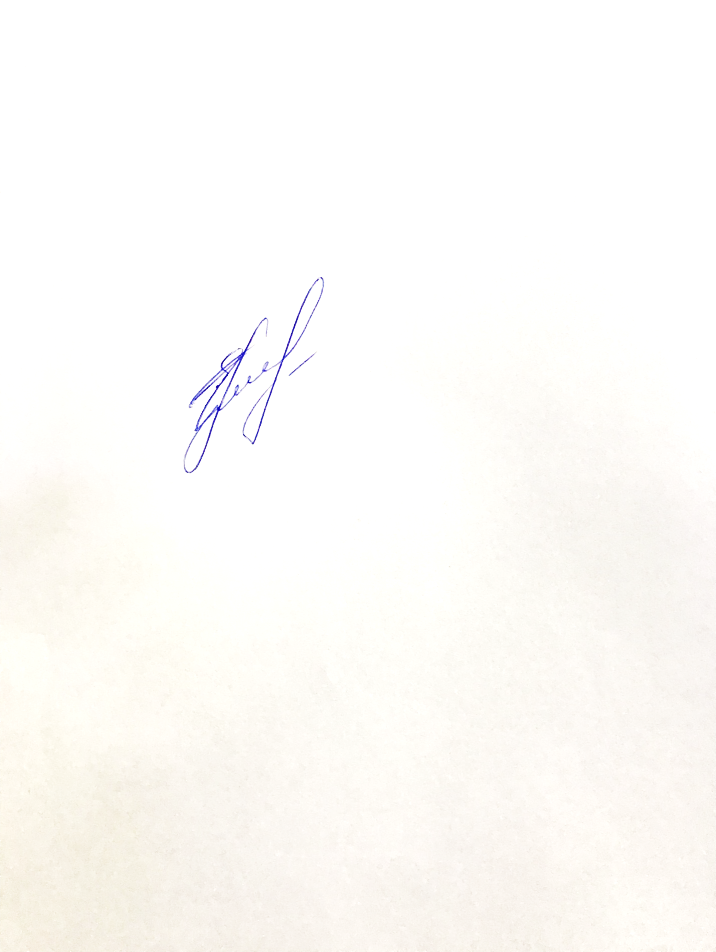 Старший оперативный дежурныйЦУКС ГУ МЧС России по Свердловской области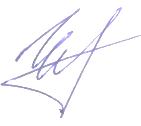 майор внутренней службы                                                                        Д.А. ЧеркашинПогода в Свердловской области.Погода в Свердловской области.Свердловская областьОблачно с прояснениями, местами небольшой снег, на дорогах гололедица. Ветер западный, юго-западный 2-7 м/с. Температура воздуха ночью -6,-11°, при прояснении -14,-19°, днем -3,-8°.МО «город Екатеринбург»Облачно с прояснениями, ночью небольшой, днем слабый снег. Ветер западный, юго-западный 2-7 м/с. Температура воздуха ночью -6,-8°, днем -3,-5°.